Психологи о том, почему в РФ процветает коррупция и как с ней бороться10:0712.03.2013 (обновлено: 12:38 12.03.2013)11942Госслужащих нужно регулярно тестировать на психологическую устойчивость, контролировать их деятельность и устраивать показные увольнения, считают опрошенные РИА Новости эксперты.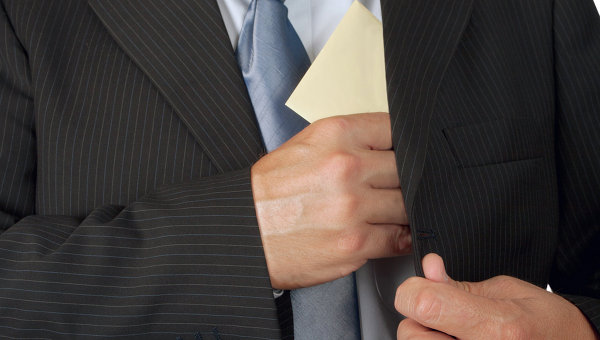 © Fotolia/ BernadМОСКВА, 12 мар — РИА Новости. Коррупция в России процветает во многом благодаря тому, что на государственные должности назначаются люди, которые имеют родственные или иные близкие отношения с руководством. Россияне не только не осуждают людей за взяточничество, а даже поддерживают и сочувствуют им. Поэтому госслужащих нужно регулярно тестировать на психологическую устойчивость, контролировать их деятельность и устраивать показные увольнения, считают опрошенные РИА Новости эксперты.Детектор лжи"Мировой опыт показывает, что с коррупцией бороться не бесполезно. Например, некоторые страны Юго-Восточной Азии, из которых самый яркий пример Сингапур, какое-то время назад просто утопали в коррупции. И считалось, что эта проблема не разрешима, как сейчас у нас. Но они довольно быстро добились очень существенных сдвигов в этом отношении", — сказал РИА Новости заместитель директора НИИ психологии РАН, доктор психологических наук Андрей Юревич.По его словам, Сингапур сумел решить проблему коррупции меньше чем за 10 лет. Там сначала ужесточили наказание за хулиганство, а когда люди начали верить правосудию, они стали доносить на факты коррупции."В результате того, что Сингапур добился значительных результатов в решении проблемы коррупции, он занял одно из первых мест в мировом рейтинге стран, наиболее благоприятных для ведения бизнеса", — пояснил эксперт.Сейчас эксперты пытаются заранее прогнозировать: будет тот или иной человек брать взятки или нет, сообщил Юревич. "Здесь имеются разные психологические методики, но самый простой способ — это небезызвестный детектор лжи. Человека можно в лоб спросить: будет ли он брать взятки. Человек, конечно, ответит "нет". И тут полиграф покажет наличие физиологического возбуждения. Но тут непонятно, о чем это физиологическое возбуждение говорит: о том, что человек врет, или о чем-то другом", — сказал Юревич.Кроме того, нужно учитывать и то, что человек может говорить об абстрактной ситуации и как он себя поведет в конкретной ситуации. "Человек может искренне думать, что он не будет брать взятки. Но перед реальной взяткой, особенно крупного размера, может не устоять. Поэтому прогностическая ценность этих психологических методик в отношении коррупции не очень высока", — заметил Юревич. Он также сообщил, что нет прямой зависимости от характера человека: будет он брать взятки или нет. "Тут скорее зависимость не от психологического типа, а от нравственных качеств, от уровня интеллекта человека", — добавил он.По его словам, сегодня уровень коррупции в России сопоставим с уровнем африканских стран.Должность другу, зятюПри приеме на работу нужно тщательно изучить биографию человека, считает Юревич. "Когда назначают людей на высокие руководящие должности, у нас совершенно не принято учитывать репутацию, биографию, чем он занимался в прошлом. В результате на ответственные "коррупционные" должности часто назначают людей, которые уже имеют богатый коррупционный опыт. Учет биографии, на мой взгляд, был бы гораздо полезнее, чем использование психологических методик", — сказал замдиректора института.Кроме того, он отметил важную отличительную особенность российского менталитета. "У нас очень важно при приеме на работу: кто на ком женился, кто с кем учился, кто занимался у общего тренера и так далее. Такие факторы имеют более существенную роль при назначении на должность в России, чем профессиональные качества и образование кандидата. Это создает благоприятную среду для коррупции", — сказал он.С ним также согласилась кандидат психологических наук, начальник кафедры общей психологии Академии ФСИН России Елена Гаврина. Она считает, что если претендент на должность уже участвовал в коррупционных деяниях или принял решение об использовании своей должности в корыстных целях, то этот человек, скорее всего, и впредь будет замешан в противоправных действиях.В государственных организациях, где не предъявляются жесткие требования к отбору персонала, явления коррупции встречаются чаще, считает она. "В свое время мы получили очень интересные результаты по итогам обследования лиц, осужденных за коррупционные деяния. В большинстве своем они представляют возрастную группу от 19 до 40 лет, состоят в браке, относят себя к верующим, работали до осуждения на протяжении 10 и более лет", — сказала эксперт.Люди, склонные к взяткам, чаще всего выбирают активный стиль жизни, им важно чувствовать себя компетентной и ответственной личностью, во взаимоотношениях с другими людьми они стараются вести себя сдержанно, консервативно, часто предпринимают попытки манипулировать людьми, им комфортно под грузом власти и ответственности, они способны проявлять инициативу и могут заражать других своей активностью, сообщила Гаврина."Стукачество" не для России?Кроме того надо понимать, что проблему коррупции не решить только усилиями правоохранительных органов, считает Юревич. "Наше население считает, что коррупция помогает решить хозяйственно-бытовые проблемы. В стране не существует нетерпимого отношения к коррупции. Если бы оно было, то было бы проще, потому что население должно помогать", — добавил эксперт.Гаврина также считает, что общество не осуждает людей, замешанных в коррупционных делах. "Самым главным методом борьбы с коррупцией, на мой взгляд, является изменение менталитета граждан. С осужденными за коррупционные преступления реже всего разводятся и, как это ни странно, им легче других осужденных трудоустроиться после освобождения. Это свидетельствует о том, что в российском обществе данный вид преступления не осуждается и принимается как должное явление. Осуждаются лишь "проступки" чиновников уровня Анатолия Сердюкова", — сказала она.Громкие коррупционные скандалы в России с участием чиновников в 2012-2013 гг >>Юревич напомнил, что в Финляндии, которая считается самой некоррумпированной страной в мире, там в любом учреждении есть телефоны, по которым население может сразу сообщить о малейших признаках вымогательства. "А у нас это считается стукачеством, хотя в западных странах подразумевается как естественное выполнение гражданского долга. То есть ведется борьба всего общества с коррупцией", — сказал Юревич.В Сингапуре также облегчили практики доносов на факты коррупции, отметил он. К сожалению, в России такое случается очень редко, потому что общество во многом не доверяет системе правосудия, полагает Юревич.Вообще борьбу с коррупцией в мире можно разделить на два типа: один основан на строгих наказаниях. Например, в Китае чиновника за коррупцию ждет смертная казнь. "Более тысячи человек в год казнят по коррупционным делам", — пояснил замдиректора НИИ психологии РАН.Второй тип борьбы с коррупцией основан на различных моральных санкциях. Например, чиновник, осужденный за коррупцию, попадет в "черный список" и ни на одну приличную работу он не сможет впоследствии устроиться. "Таким образом, он ставит крест на всей своей карьере", — добавил Юревич.Деверяй, но проверяйБезусловно, формирование коррумпированного поведения можно предупредить с помощью психологических приемов, которые реализуются на этапе профессионального отбора, в период вхождения госслужащего в должность и овладения должностной позицией, а также на всем протяжении его работы, считает Гаврина. "Способствовать появлению такого феномена как коррупция может что угодно: это и влияние коллег, и давление со стороны жены, и желание поправить свое материальное положение", — добавила она.По словам Гавриной, чаще всего к уголовной ответственности за коррупцию привлекаются люди, проработавшие на госслужбе от одного до пяти лет. "Следовательно, данный период является наиболее благоприятным для формирования коррумпированного поведения", — считает она. Поэтому эксперт предлагает руководителям госструктур усилить контроль над госслужащими, особенно в этот период работы. "Формы контроля могут быть самыми разными: и регулярное психологическое обследование, и внеплановый аудит деятельности, и показные увольнения лиц, совершивших противоправные деяния", — сказала она.Гаврина считает, что значительное повышение заработных плат работников правоохранительных органов привело к тому, что снизился отток специалистов из этой сферы, поднялся престиж службы. "Кроме того, появилась возможность очистить ряды сотрудников от лиц, скажем так, криминально зараженных и имеющих невысокие моральные устои", — добавила специалист.Она предлагает разработать обучающие занятия для дошкольников и школьников, формирующие у детей психологическую устойчивость к коррумпированному поведению. "А психологическую работу со взрослыми надо начать с приобщения их к социально-культурным ценностям, направленным на служение Отечеству и народу, а также на развитие у них духовно-нравственных качеств", — считает Гаврина.

РИА Новости http://ria.ru/society/20130312/926819926.html#ixzz2h2rn9777